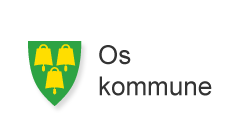 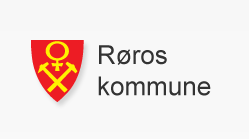 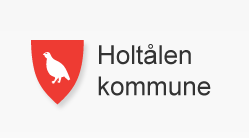 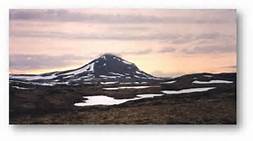 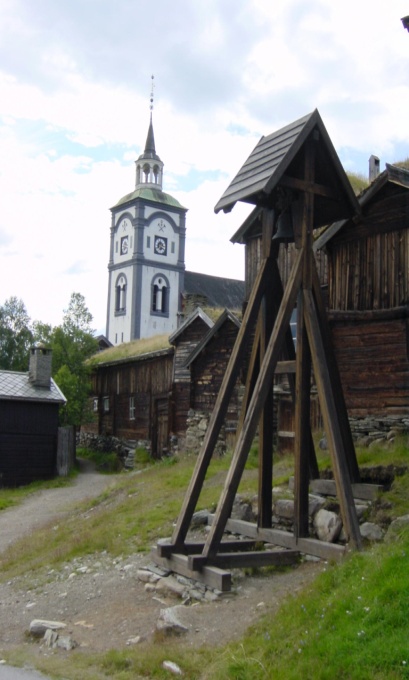 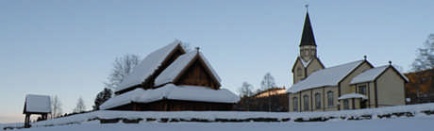 En kreftkoordinator kan hjelpe hvis du: Nettopp har fått kreft og venter på eller nylig har startet kreftbehandlingTrenger noen å snakke med og få råd og veiledning angående ditt eller en pårørendes sykdomsforløpHar mye å forholde deg til i forbindelse med kreftsykdommen og sliter med å holde oversiktHar barn og/eller unge som pårørendeHar mange og komplekse bivirkninger av kreftsykdom og behandlingHar plagsomme sen-effekter etter avsluttet kreftbehandling og trenger oppfølgingHva kan en kreftkoordinator gjøre: Være ressursperson for deg som er kreftrammet og pårørendeGi råd, veiledning og informasjon knyttet til diagnose, behandling, rehabilitering, palliasjon og omsorg ved livets sluttHa oversikt over relevante tilbud og tjenester og informere om detteVære bindeledd mellom deg, fastlegen, spesialist-helsetjenesten og kommunen samt formidle kontakt med de ulike tjenestene og aktuelle samarbeidspartnereSikre oppfølging av barn og unge som pårørendeGi råd og veiledning til helsepersonellDet kreves ikke henvisning til kreftkoordinator og tilbudet er gratis for pasient, pårørende og helsepersonell. Tilgjengelig: 0800 – 1530Partallsuker: mandag, tirsdag og torsdagOddetallsuker: tirsdag og torsdagBesøksadresse: Øverhagaen 5 (Sykehjemmet), Røros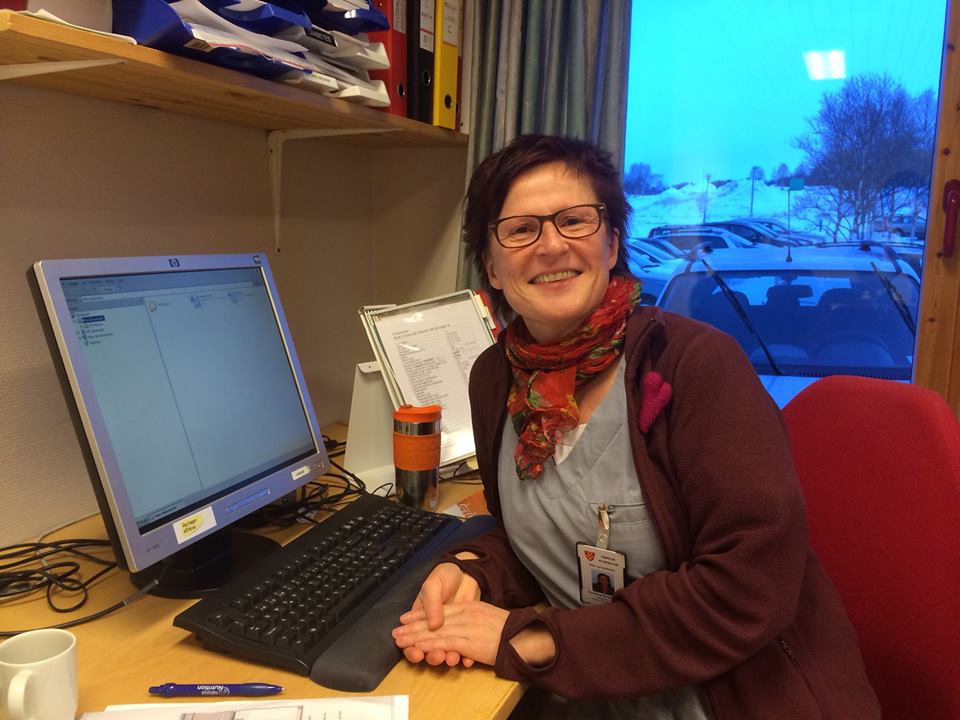 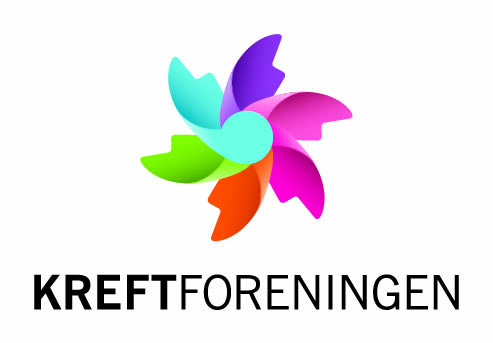 